 Nadia Farooq Sadeq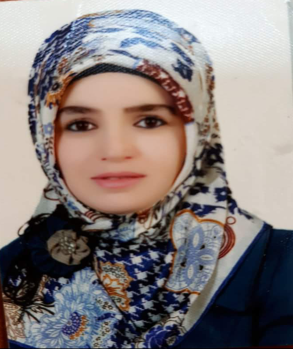 
Address: 	  Iraq, Kurdistan Region, Erbil 
Birth date: 	 15/10/1990
Phone no.: 	  +964 (0) 750 499 00 12
Specific E-mail: 	  nadiasadeq2014@gmail.comUniversity E-mail:          nadia.sadeq@epu.edu.iqMarital Status:     marriedNationality: 	  Kurdish EducationBachelor degree in Science of soil and water, College of agriculture, Salahaddin University, Erbil-Iraq 1st rank by 82%        (November 2008 – June 2011) Master degree in soil Microbiology, College of agriculture, Salahaddin University, Erbil-Iraq (November 2013 – June 2015)Work Experience (2011 – 2012) work as assistant agriculture engineer in soil &water department/ salahaddin University-erbil.English proficiency course in English language center/salahaddin university (2012). Computer training course (ICDL) / salahaddin university-erbil (2012).Teaching method course/continuing education/ salahaddin university-erbil (2015)(2016-2019) work as department coordinator and teaching staff in midwifery department/Erbil polytechnic university . (Helping babies breathe the Golden minute) training course (2017).LanguagesKurdish	- Mother language.English	- Very good, Fluent (Technical and Conversational).Arabic 	- Basic understanding and conversational skills.Computerexperienced in using Windows Operating Systems.Good in using E-mail and InternetProfessional in MS suite WordExcelPowerPointOutlookKnowledge and AbilitiesCore competenciesBehavioral competenciesExcellent organizational, planning skills and self-developerTime managementAbility to work under stressTrouble shooting and problem-solving skillsWell-developed interpersonal skillsMulti-tasking skillsCultural awarenessAbility to work with personnel from various background